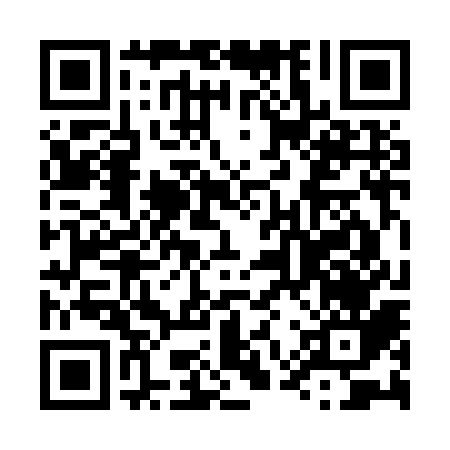 Ramadan times for Counselor, New Mexico, USAMon 11 Mar 2024 - Wed 10 Apr 2024High Latitude Method: Angle Based RulePrayer Calculation Method: Islamic Society of North AmericaAsar Calculation Method: ShafiPrayer times provided by https://www.salahtimes.comDateDayFajrSuhurSunriseDhuhrAsrIftarMaghribIsha11Mon6:156:157:251:204:417:147:148:2512Tue6:146:147:241:194:417:157:158:2613Wed6:126:127:231:194:427:167:168:2714Thu6:116:117:211:194:427:177:178:2715Fri6:096:097:201:194:437:187:188:2816Sat6:086:087:181:184:437:197:198:2917Sun6:066:067:171:184:437:207:208:3018Mon6:056:057:151:184:447:207:208:3119Tue6:036:037:141:174:447:217:218:3220Wed6:026:027:131:174:447:227:228:3321Thu6:006:007:111:174:457:237:238:3422Fri5:595:597:101:164:457:247:248:3523Sat5:575:577:081:164:457:257:258:3624Sun5:565:567:071:164:467:267:268:3725Mon5:545:547:051:164:467:267:268:3826Tue5:535:537:041:154:467:277:278:3927Wed5:515:517:021:154:467:287:288:4028Thu5:495:497:011:154:477:297:298:4129Fri5:485:486:591:144:477:307:308:4130Sat5:465:466:581:144:477:317:318:4231Sun5:455:456:571:144:487:327:328:431Mon5:435:436:551:134:487:327:328:442Tue5:425:426:541:134:487:337:338:453Wed5:405:406:521:134:487:347:348:464Thu5:395:396:511:134:487:357:358:475Fri5:375:376:491:124:497:367:368:486Sat5:355:356:481:124:497:377:378:497Sun5:345:346:471:124:497:377:378:508Mon5:325:326:451:114:497:387:388:519Tue5:315:316:441:114:497:397:398:5210Wed5:295:296:421:114:507:407:408:53